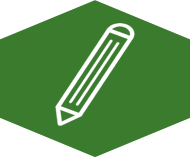 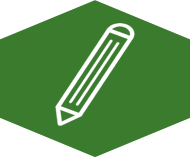 Turn to your workbook and answer the following questions:What forms of assessment do you currently use?Of the assessments you currently use, what type are they (CBM or Mastery)?How do the different types of assessment you currently use influence your instruction?